DayActivityVenue TimeContactMondayDeckchair Care welcome caféCome and join us for some fun, rest and relaxationElm Road Church Halls Elm RoadGatley SK8 4LY1pm-3pmDeckchair Care 0161 327 2894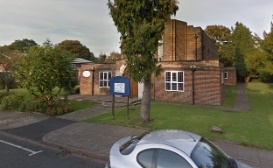 MondayFree to attendMemories Lane CaféCome along and enjoy complimentary coffee and cake.  Chat with friends old and new and join in with fun activitiesBramhall Methodist churchEvery Monday 2-4pmAble Care Living0161 204 7968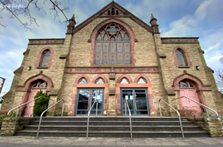 MondayFree to attendUpper Room drop-in caféDrop-in session to support each other, offer guidance and meet new people. Drinks can be bought from the cafeUpper Rooms café11 Wilmslow Rd Cheadle SK8 1DWEvery Monday11am-1pmWellbeing Network team on 0161 804 4416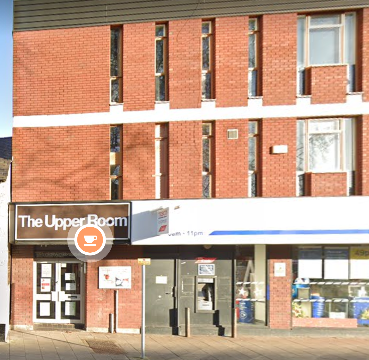 MondayMorrisons Café meetCome along for a chat and a cuppaMorrisons’ Café,Edgeley Rd, Cheadle Heath, Stockport SK3 0TQEvery Monday1.45pm-3.15pmHome Instead0161 480 0646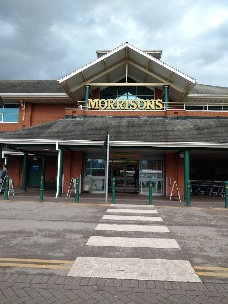 MondayDrop In Café Friendly group for people living with dementia and carersBerretto Lounge Unit 3 Redrock, Bridgefield St SK1 1SAEvery Monday 2pm-3pmGill Oakes01625 871 837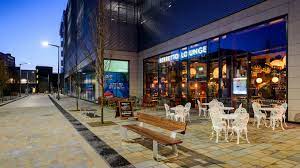 TuesdayThe Ladybrook GroupCarers and cared for support group. A friendly get together, talking, singing and dancing. Drinks and lunch can be purchased  The Ladybrook Fir Rd, Bramhall, Stockport SK7 2NPEvery Tuesday11.30am – 2.30pm Emma Driver 07584 281586 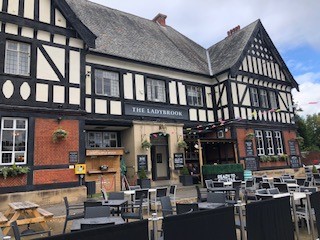 Wednesday£5 per couplePoynton Golden Memories GroupGroup run by carers of loved ones living with dementia. Peer support, laughter, enjoyment, lunch, refreshments, activities, singing, craftsThe Main Hall, Poynton Civic Centre,Off Park Lane, Poynton, Cheshire SK12 1RB.11am-3pmJudy Hatton01625 879376 07768 160095OrPauline Winfield 01625 879273 07809 371667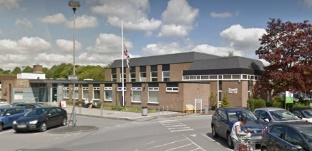 Wednesday£4.00 per person, this includes lunch RE: DISH Dementia Friendly Café A friendly get together for people with dementia, their family, carers and friends. Price includes lunchThe Tapestry at St Agnes Church,Off Gorton Rd,North Reddish. SK5 6RA12pm – 2pmAlison on 07540 792409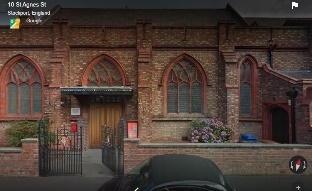 WednesdayStepping Hill Dementia Drop InJacky Smith, volunteer from the Alzheimer’s Society will be available in the lounge for a chat, advice, support and signposting. The Serenity Lounge, Stepping Hill HospitalPoplar Grove, Hazel Grove, Stockport SK2 7JE9am- 12middayAlzheimer’s society 0161 477 6999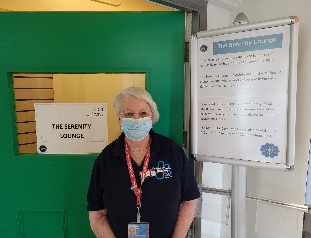 WednesdayGroup currently full. Please see Singing for Memory Group below Alzheimer’s Society Singing for the BrainA friendly get together for people with dementia, carers, friends; sing along to your favourite songs.  Ada Kay Resource Centre, 2a Annable Road, Bredbury, SK6 2DDSecond and fourth Wednesday  2pm-3.30pmAlzheimer’s Society0161 477 6999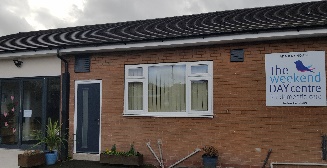 Wednesday£2.50 per sessionSinging for MemoryA new group to meet and sing with people in a fun and social environment for anyone living with memory lossOfferton Community Centre, Mallowdale Road, Offerton, SK2 5NXEvery Fortnight on Weds starting 12/1/202211.30am-1pmStockport HomesLouise Evans07875 990222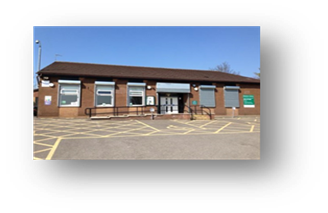 WednesdaySK Memories GroupThis will be a mix of memory activities, chair-based activities with ABL Health, and hopefully arts and crafts.Ladybridge ConnectOff Meadway Rd, Cheadle Hulme SK8 5NZEvery Weds10am until 12 noonEmail:Jamie.mccord@scfcfoundation.comTel 0774706492407760454583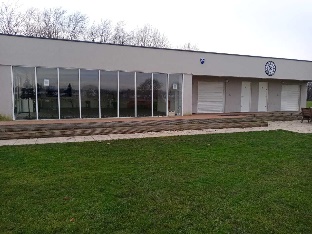 ThursdayFree to attendDrinks can be bought from the caféROMILEY Drop in Café Nibble & Natter For people living with dementia, their family, carers & friends.Romiley Life Centre,3 Stockport Rd,Romiley.SK6 4BN      3pm – 4pm Margaret 0161 406 6729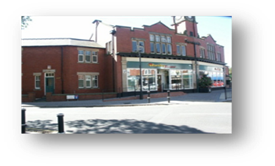 FridayFree to attendHot & cold drinks at the barThe MARPLE Drop In.  A friendly group organised by Dementia Friendly Marple and EDUCATEMarple Cricket Club,Bowden Lane, Marple.SK6 6LJ11:30am – 1:30pm info@marpledementiadropin.org0161 414 0160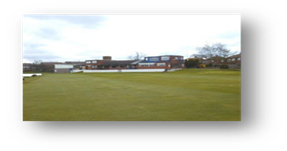 FridayStepping Hill Dementia Drop InJacky Smith, volunteer from the Alzheimer’s Society will be available in the lounge for a chat, advice, support and signposting. The Serenity Lounge, Stepping Hill HospitalPoplar Grove, Hazel Grove, Stockport SK2 7JE9am-3.30pmAlzheimer’s Society0161 477 6999FridayTHIS GROUP IS FULL.  Fridays in HEATON MOOR A friendly get together for people with dementia accompanied by their carer, a family member or friend. This group is operated by Dementia Friendly Heaton’s Heaton Moor United Church,Stanley Road,Heaton Moor. SK4 4HL  1:30pm – 3:30pmdementiafriendlyheatons@gmail.comContact: JoAnne on 07340 269354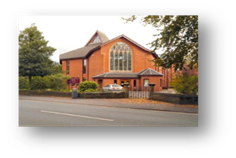 